Result Analysis RESULT ANALYSIS X & XII CBSE 2019 Class XII Result 2019 Percentage Wise Result Class XII 2019 Subject wise result Class XII 2019 Result Analysis Class X 2019 Percentage Wise Result Class X 2019 Subject wise result 2019 Class X Subject Wise and Percentage wise C result Class X 2019 Pass Percentage Class X    (A.1) Pass Percentage Class XII   (A.2) Quality of Performance Class - XII B-II Class - X B-1 Subject wise Performance Index Class - X SI 	Subject 	2005 	2006 	2007 	2008 	2009 2010 	2011 	2012 	2013 	2014 	2015 	2016 	2017 	2018 ENGLISH 	50.38 43.96 	50.1 	59.76 51.55 64.23 	60.98 	81.38 	79.6 	76.09 	79 	80 	77.9 	58.89HINDI  	67.12 69.11 	70.6 	79.7 	81.49 72.81 	76.89 	84.42 	82.05 	75.16 	73 	83 	77.3 	65.49MATHS 	44.92 55.95 	56.4 	70.58 70.69 76.46 	71.39 	77.14 	80.71 	68.71 	75 	75 	75 	57.22SCIENCE 	59.09 61.26 	63.1 	67.22 80.41 72.42 	67.94 	76.83 	80.19 	67.16 	74 	73 	74.1 	68.43SOCIAL 	51.14 51.70 	45.9 	53.36 60.27 71.38 	73.38 	80.65 	86.74 	76.79 	80 	80 	77.9 	63.98 SCIENCE 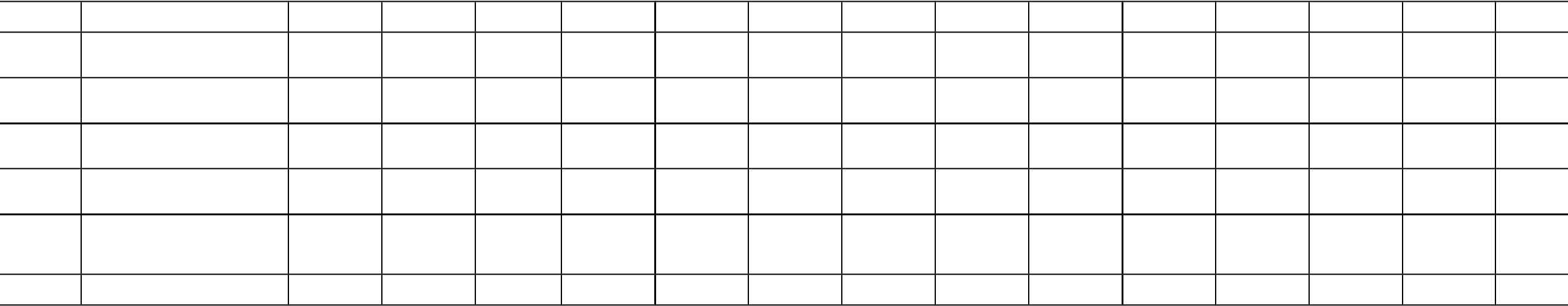 6 	Sanskrit 	 	 	 	 	 	 	 	86 	90 	- 	 	100 	 	100  Class - XII SI 	Subject 	2005 	2006 	2007 	2008 	2009 	2010 	2011 2012 	2013 	2014 	2015 	2016 	2017 	2018.        	ENGLISH core 	54.55 42.72 53.33 73.85 80.73 	60.4 	58.2 	67.5 	53.21 71.16 64.6 	51.8 	56.58 65.59.        	HINDI  core 	61.36 56.66 	55.5 	61.84 65.43 	65.95 	60.63 54.86 39.51 49.18 68.3 	61.3 	64.33 59.91.        	HINDI(ELEC) 	75.8 	69.95 	73.4 	- 	- 	- 	- 	 	 	 	 	-- 	 	 .        	MATHS 	44.35 39.52 	48.8 	46.99 58.46 	63.16 	49.56 53.45 46.35 66.07 59.86 57.7 	63.26 58.97.        	PHYSICS 	51.33 61.95 	57.9 	48.59 55.31 	65.67 	59.71 64.2 	56 	53.41 71.75 59.2 	65.67 74.44.        	CHEMISTRY 	48.94 	53.8 	54.4 	63.90 67.43 	77.69 	61.62 64.9 	69.49 57.5 	68.75 48.1 	54.02 53.06.        	BIOLOGY 	33.62 41.87 	52.7 	76.56 67.65 	71.6 	75 	61 	76.09 74.11 76.78 80.9 	77.77 84.09 .        	COMP.SC. 	Nil 	Nil 	54.3 	77.14 45.32 	56.74 	57.33 72.1 	73.39 73.03 89.5 	52.3 	82.60 47.92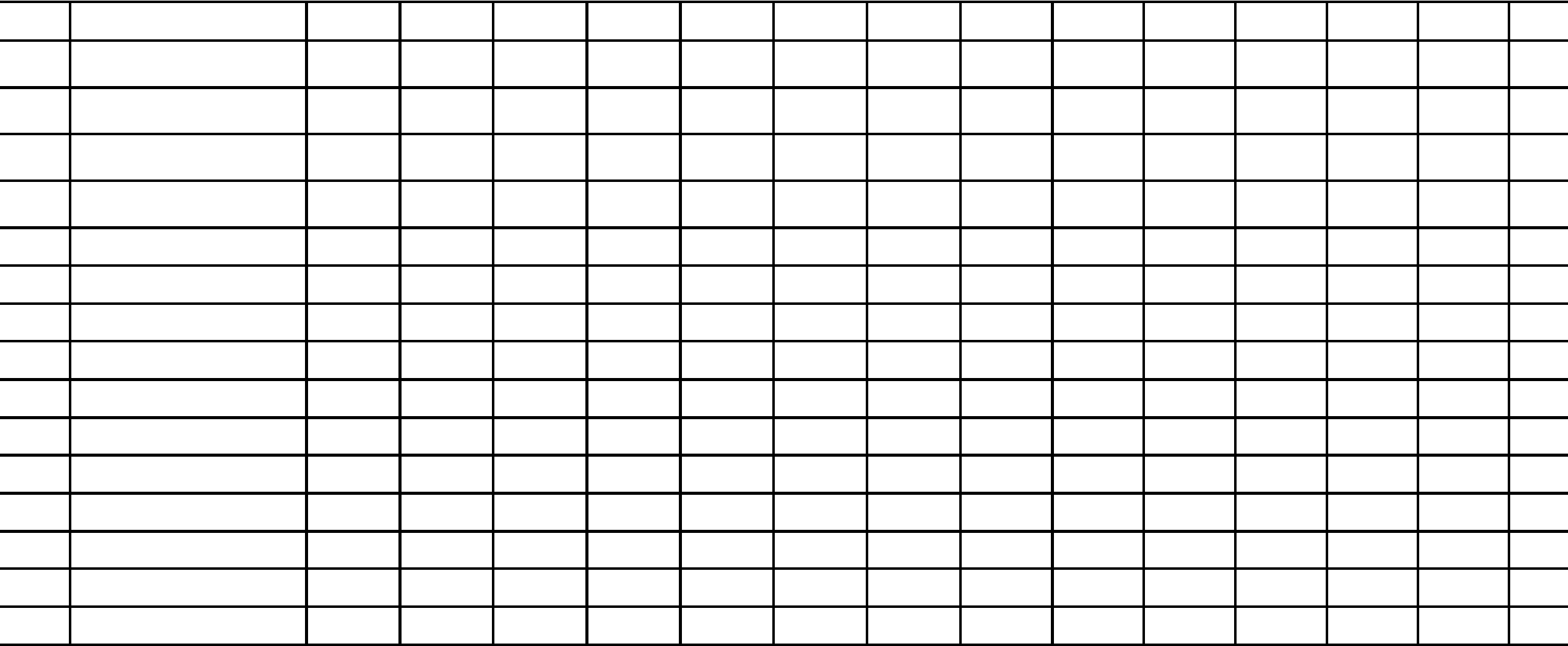 .        	I.P. 	80.88 64.90 	Nil 	25 	50.9 	90.28 	69.32 70.25 58.33 72.62 81.94 84.6 	68.75 71.88HISTORY 	56.12 35.18 	27.9 	53.12 56.25 	55.84 	62.5 	67.8 	66.41 76.97 85.2 	84.4 	54.34 65 GEOGRAPHY 	61.17 51.68 	64.7 	76.04 71.25 	80.89 	65.18 61.9 	71.09 68.42 83.82 83.8 	63.58 66.67ECONOMICS 	53.24 52.55 	68.1 	55.33 65.87 	44.3 	38.83 38.01 36.83 41.07 74.07 61.6 	60.88 71.76BUSS. STD. 	41.45 56.59 	57.6 	62.71 69.28 	62.5 	58.57 69 	40.85 72.62 52.31 65.3 	56.66 62.5 ACCOUNTANCY 	66.12 33.33 	51.5 	54.16 55.99 	47.18 	38.87 51.35 42.99 57.74 71.75 56.5 	51.25 53.37PHY. EDU. 	45.74 51.16 	22.9 	47.74 63.95 	54.69 	41.4 	54.63 48.05 60.16 58.43 36.2 	33.79 70.692018 LIST OF TOPPERS CLASS XII SCIENCE STREAM LIST OF TOPPERS CLASS XII COMMERCE STREAM LIST OF TOPPERS CLASS XII HUMANITIES STREAM LIST OF TOP 5 STUDENTS CLASS X 2016 31 Students scored 10 CGPA 2016 24 Students scored 10 CGPA  2015 26 Students scored 10 CGPA Pass-out who secured 90% or more in the Board Exam 2017 Class - XII  Pass-out who secured 90% or more in the Board Exam 2016 Class - XII  Pass-out who secured 90% or more in the Board Exam 2015 Class - XII  Pass Percentage: 	2015 	2014  	2013  	2012  	2011  	2010 	2009 	2008 XII 	X 	XII 	X 	XII 	X 	XII 	X 	XII 	X 	XII 	X 	XII 	X 	XII 	X 100 	100 	96.85 	100 	90.28 	100 	95.97 	100 	95.45 	100 	99.2 	99.38 	97.9 	96.7 	96.6 	99.3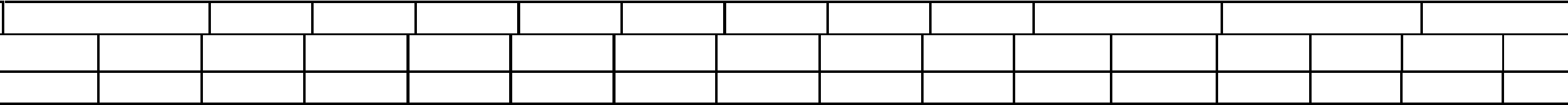 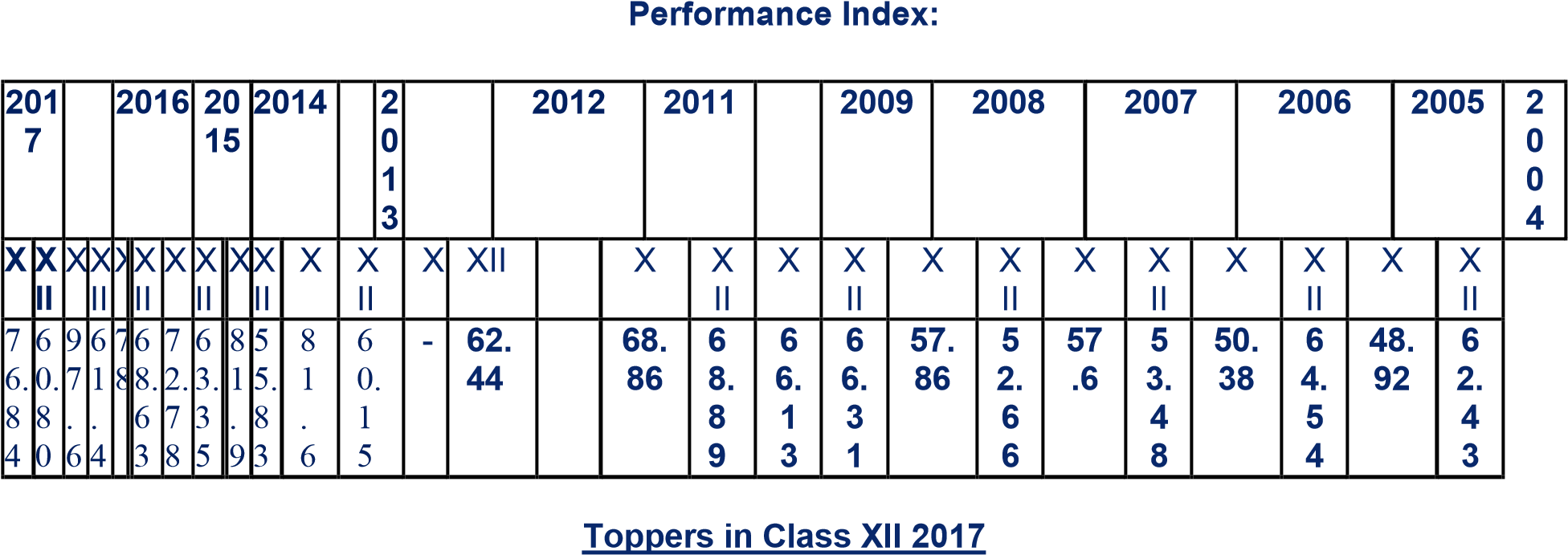 SCIENCE GROUP  COMMERCE GROUP  HUMANITIES GROUP Toppers in Class XII 2016 SCIENCE GROUP  COMMERCE GROUP  HUMANITIES GROUP APPEARED PASSED FAIL AND COMP ABST PASS % 100 100 0 0 100 0-32.9 33-44.9 45-59.9 60-74.9 75-89.9 90-100 A1 A2 B1 B2 C1 C2 D1 D2 E GRADE COUNT NXW PI MEAN 0 0 6 43 43 8 66 82 93 91 77 51 35 9 0 504 2655 66.38 380.2 CODE SUBJECT APPEARED PASSED % A1 A2 B1 B2 C1 C2 D1 D2 E PI 301 ENGLISH CORE 100 100 100 10 13 14 25 17 13 7 1 0 62.75 41 MATHEMATICS 36 36 100 4 4 8 11 4 3 2 0 0 66.67 42 PHYSICS 45 45 100 5 11 6 9 9 4 0 1 0 68.61 43 CHEMISTRY 45 45 100 4 6 12 5 10 3 3 2 0 63.33 83 COMPUTER SCIENCE 15 15 100 2 3 4 3 2 1 0 0 0 72.5 302 HINDI CORE 62 62 100 9 4 7 7 10 12 11 2 0 55.85 65 INFORMATICS PRACTICE 19 19 100 1 4 4 4 3 2 1 0 0 65.79 44 BIOLOGY 13 13 100 2 6 0 1 1 2 0 1 0 71.15 54 BUSINESS STUDIES 21 21 100 2 9 5 2 2 0 1 0 0 76.79 55 ACCOUNTANCY 21 21 100 1 2 5 6 4 3 0 0 0 63.69 30 ECONOMICS 21 21 100 2 4 3 4 6 1 0 1 0 65.48 49 PAINTING 4 4 100 0 0 1 1 0 2 0 0 0 53.13 27 HISTORY 34 34 100 15 9 8 1 1 0 0 0 0 88.24 28 POLITICAL SCIENCE 34 34 100 4 3 4 5 5 3 9 1 0 55.15 29 GEOGRAPHY 34 34 100 5 4 12 7 3 2 1 0 0 71.69 CODE SUBJECT APPEARED PASSED % A1 A2 B1 B2 C1 C2 D1 D2 E PI 301 ENGLISH CORE 100 100 100 10 13 14 25 17 13 7 1 0 62.75 41 MATHEMATICS 36 36 100 4 4 8 11 4 3 2 0 0 66.67 42 PHYSICS 45 45 100 5 11 6 9 9 4 0 1 0 68.61 43 CHEMISTRY 45 45 100 4 6 12 5 10 3 3 2 0 63.33 83 COMPUTER SCIENCE 15 15 100 2 3 4 3 2 1 0 0 0 72.5 302 HINDI CORE 62 62 100 9 4 7 7 10 12 11 2 0 55.85 65 INFORMATICS PRACTICE 19 19 100 1 4 4 4 3 2 1 0 0 65.79 44 BIOLOGY 13 13 100 2 6 0 1 1 2 0 1 0 71.15 54 BUSINESS STUDIES 21 21 100 2 9 5 2 2 0 1 0 0 76.79 55 ACCOUNTANCY 21 21 100 1 2 5 6 4 3 0 0 0 63.69 30 ECONOMICS 21 21 100 2 4 3 4 6 1 0 1 0 65.48 49 PAINTING 4 4 100 0 0 1 1 0 2 0 0 0 53.13 27 HISTORY 34 34 100 15 9 8 1 1 0 0 0 0 88.24 28 POLITICAL SCIENCE 34 34 100 4 3 4 5 5 3 9 1 0 55.15 29 GEOGRAPHY 34 34 100 5 4 12 7 3 2 1 0 0 71.69 APPEARED PASSED FAIL AND COMP ABST PASS % 121 121 0 0 100 0-32.9 33-44.9 45-59.9 60-74.9 75-89.9 90-100 A1 A2 B1 B2 C1 C2 D1 D2 E GRADE COUNT NXW PI MEAN 0 0 13 41 56 11 86 83 125 103 89 66 39 14 0 605 3180 65.7 376.7 Code SUBJECT APPEARED PASSED % A1 A2 B1 B2 C1 C2 D1 D2 E PI 101 FUNCTIONAL ENGLISH 121 121 100 16 11 18 24 13 21 11 7 0 59.61 2 HINDI ELECTIVE 120 120 100 13 26 20 26 18 11 6 0 0 68.02 41 MATHEMATICS 121 121 100 10 14 33 24 17 12 10 1 0 64.15 86 SCIENCE 121 121 100 14 25 29 15 23 8 5 2 0 68.6 87 SOCIAL SCIENCE 121 121 100 32 7 25 14 18 14 7 4 0 67.87 122 SANSKRIT 1 1 100 1 0 0 0 0 0 0 0 0 100 CODE SUBJECT APPEARED PASSED % 33-44 45-59 60-74 75-89 90-100 NXW PI MEAN 101 FUNCTIONAL ENGLISH 121 121 100 0 11 31 54 25 577 59.61 78.02 2 HINDI ELECTIVE 120 120 100 0 0 31 67 22 653 68.02 80.36 41 MATHEMATICS 121 121 100 12 26 37 32 14 621 64.15 68.12 86 SCIENCE 121 121 100 7 27 24 46 17 664 68.6 71.49 87 SOCIAL SCIENCE 121 121 100 4 13 29 36 39 657 67.87 78.58 122 SANSKRIT 1 1 100 0 0 0 0 1 8 100 98 S No  Year  Total No. Examinees No. of Examinees  who passed Annual Exam  Pass Percentage  1  2000  2 2001 137 102 74.45  3 2002 137 118 86.13  4 2003 137 116 84.6  5 2004 135 101 74.8  6 2005 165 143 86.67  7  2006 172 161 93.6  8  2007 152 151 99.34  9 2008 119 115 96.7  10 2009 162 161 99.38 11 2010 140 140 100  12 2011 168 168 100 13 2012 169 169 100 14 2013 158 158 100 15 2014 161 160 100 16 2015 139 139 100 17 2016 146 146 100 18 2017 136 136 100 PI 76.84 19 2018 135 134 99.26 PI 62.8520 2019 121 121 100 pi 65.7 S No  Year  Total No. Examinees No. of Examinees  who passed Annual Exam  Pass Percentage  1  2000  2 2001  114 100 87.71  3 2002  125 114 91.2  4 2003  134 102 76.1  5 2004  118 112 94.91  6 2005  132 127 96.21  7  2006  134 124 92.53  8  2007  139 130 93.52  9 2008  164 159 96.9  10 2009  144 141  97.9 11 2010 125 124 99.2 12 2011 154 147 95.46 13 2012 149 143 95.97 14 2013 144 130 90.28 15 2014 127 123 96.85 16 2015 106 106 100 17 2016 118 116 98.3 18 2017 112 111 99.10 PI 60.8019 2018 101 101 100 PI 64.11 20 2019 100 100 100 PI 66.38 S NO  Year    Percentage of examinees who secured         Percentage of examinees who secured         Percentage of examinees who secured       S NO  Year  60% or more  in aggregate  75% or more in aggregate  90% or more in aggregate   1  2000  2  2001  50 05 - 3  2002  77 07 - 4  2003  64 33 01 5  2004  89 12 - 6  2005  78 09 - 7  2006  74 08 - 8  2007 95 23 01 9  2008  116 46 01 10  2009  71 58 04 11 2010 110 54 04 12 2011 76 33 03 13 2012 61 53 04 14 2013 52 29 05 15 2014 62 36 8 16 2015 36 34 13 17 2016 62 29 5 18 2017 6 19 2018 S NO  Year    Percentage of examinees who secured         Percentage of examinees who secured         Percentage of examinees who secured       S NO  Year  60% or more  in aggregate  75% or more in aggregate  90% or more in aggregate   1  2000  2  2001  31 06 - 3  2002  46 15 - 4  2003  67 04 - 5  2004  50 25 - 6  2005  81 34 - 7  2006  103 49 03 8  2007 90 42 04 9  2008  91 52 05 10  2009  133 82 19  11 2010 120 71 33  12 2014 13 2015 14 2016 15 2017 16 2018 41 45 12 S.No NAME PERCENTAGE 1 KANAV SHARMA 91.80 2 SWATI 91.40 3 DEVANSH SHARMA 90.40 4 NIKHIL KAUSHAL 89.80 5 SURABHI SINGH 89.00 S.No NAME PERCENTAGE 1 NANDITA RATHORE 89.20 2 VIBHA 89.00 3 ANJALI GOLE 88.60 4 GAGANPREET KAUR 85.20 5 JATIN 81.40 S.No NAME PERCENTAGE 1 ISHAAN 96.60 2 RISHABH PRATAP  SINGH 89.80 3 HIMANI DEOLI 89.40 4 VRINDA 85.80 5 AJAY SHARMA 85.00 S.No NAME PERCENTAGE 1 ZAINUB IQUBAL F 98.8 2 ROSHANI F 97 3 KHUSHBU YADAV F 95.6 4 ARSHITA KATAL F 94.2 5 ROHAN SINGH M 92.8 S.No Name 1 SAMTA AHUJA 2 MANSI VERMA 3 PALAK SHARMA 4 ANIRUDH 5 GOPESH AGGARWAL 6 B APOORVA NIMALAN 7 SANKALP KUMAR 8 ASHUTOSH GOEL 9 RESHAV RANA 10 VIVEK 11 NISHA SHARMA 12 MANSI KUMARI 13 GEETANJALI 14 ISHAN KUMAR 15 KRITIKA SAINI 16 MUSKAN SHARMA 17 RIMI SARKAR 18 AMISHA CHOUDHARY 19 SMRUTI REKHA PATI 20 NIRUPAM NISHANT 21 GAURAV YADAV 22 NIRMAL KUMAR SHARMA 23 KARANDEEP SINGH 24 ADITI 25 SHINE PREET 26 PRAGYA VERMA 27 BHAWNA SANT 28 VIKAS SHARMA 29 GUNJAN SHARMA 30 NIDHEE KUMARI 31 HIMANSHU PATIAL S.No Name 1 Himani Sahoo 2 Devansh 3 Yatharth Singh 4 Nikhil Kaushal 5 Pranjal Kumar  6 Shubham Sharma 7 Alok Singh 8 Ankit Singh 9 Riya Verma 10 Ishwak Kalotra 11 Sayina Parida 12 Swati 13 Kanav Sharma 14 Garima Yadav 15 Sneha Pathak 16 SreeLakshmi T.P.  17 Vibha Dogra 18 Neha kumari 19 Tushar Yadav 20 Kshitij Sengar 21 Preeti Yadav 22 Aniket  23 Anjali Singh 24 N Purushotam S.No Name 1 Shifali 2 T R Gurleen 3 Swarnali 4 Neha Prasad 5 Agastya Sampath 6 Moarch Bedi 7 Sachin Sahil 8 Sagar Singh 9 Megha Singh 10 Vaibhav Yadav 11 Sanjana Sharma 12 Shefali 13 Shilpi 14 Sourav Chauhan 15 Nitin sharma 16 Pratik singh 17 Divyam 18 Sagar Singh 19 Vipul Kr. Sinha 20 Niket Kumar 21 Ekta Singh 22 Shriyanshi Singh 23 Anshu Swati 24 Pradyumn Gupta 25 Rupakshi Sharma 26 Piyush Mehta S.No Name % of Marks 1 Saurav Chahuhan 93.20 2 Parul 92.80 3 Neha Prasad 92.60 4 Nitin Sharma 92.20 5 Prateek Singh 91.40 6 Rupakshi Sharma 91 S.No Name % of Marks 1 Anshuman KAlia 95.6 2 Neha 95.4 3 Asha Nandi 94.8 4 Parampreet 90.20 5 Rajnigandha 90.20 S.No Name % of Marks 1 Rohit Sharma 95.6 2 Jatinder Pal Singh 94.8 3 Shivali Sharma 94 4 Swati Maurya 93.6 5 Ankit Mahajan 92.4 6 Manisha Bharti 91 7 Satyendra Singh 90 8 Priyanka Kumari 90.4 9 Kiran Bisht 90 10 Sufia Hassan 91 11 Ishank Diwvedi 91.2 12 Anubhav Dutta 90.8 13 Priyanka Verma 92 POSITION NAME OF STUDENT MARKS IN % I Saurav Chauhan 93.20 II Parul 92.80          III Nitin Sharama 92.20 POSITION NAME OF STUDENT MARKS IN % I Neha Prasad 92.60 II Tushar Arora 86.80 III Abhishikeh Pal 81 POSITION NAME OF STUDENT MARKS IN % I Komal Medhi 88.40 II Gaytri Shrarma 87.40 III Laxmi Kumari 84.20 POSITION NAME OF STUDENT MARKS IN % I Anshuman Kalia 95.6 II Neha 95.4          III Asha Nandi 94.8 POSITION NAME OF STUDENT MARKS IN % I Deepshika De 88.6 II Sunina 86.2 III Bhawna 85.6 POSITION NAME OF STUDENT MARKS IN % I Chandni 88.6 II Vinod 85.8 III Radhika 85.2 